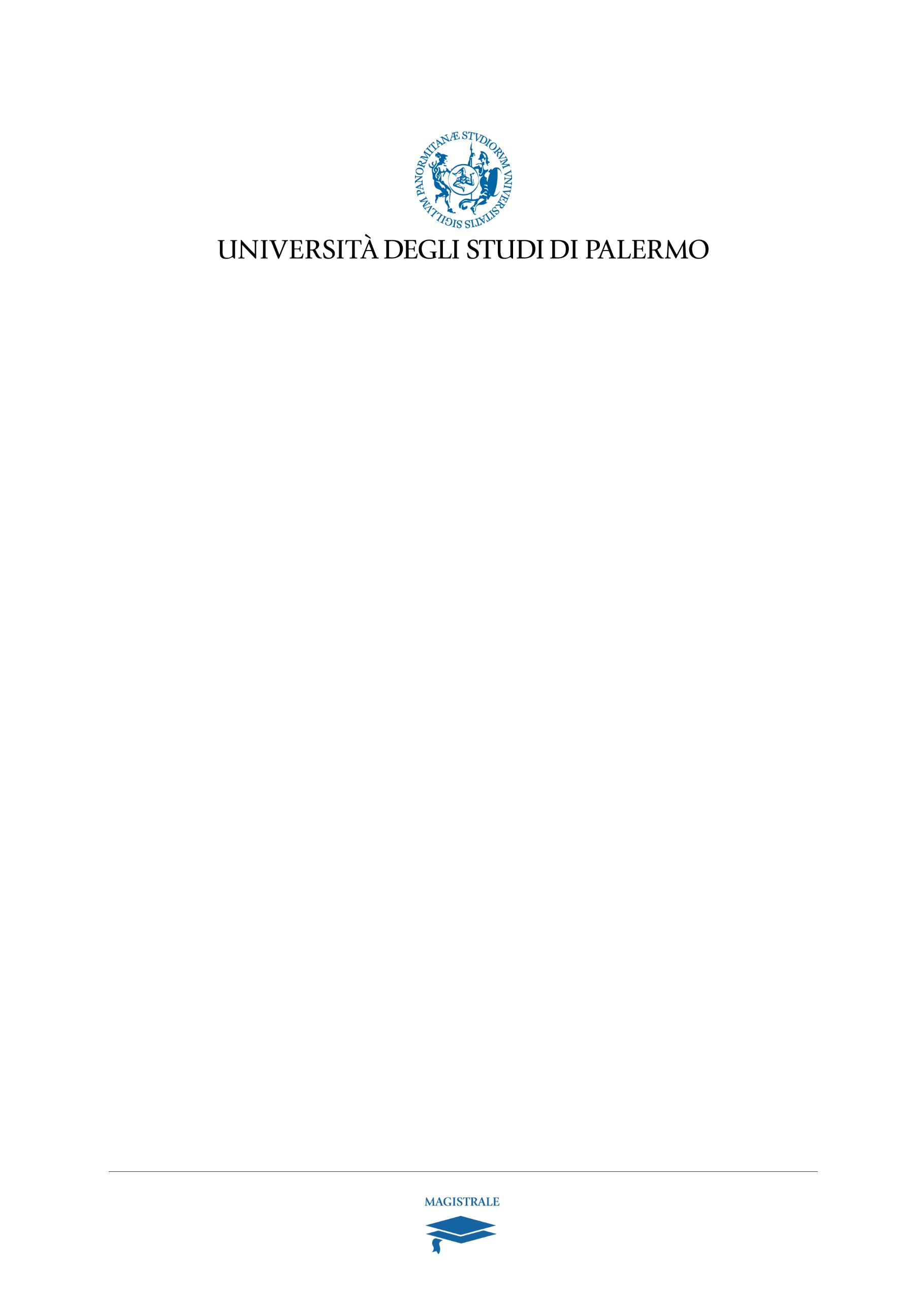 TITOLO TESI (TIMES NEW ROMAN 14 PT.)SINTESI (TIMES NEW ROMAN 14 PT.)Tesi di Laurea di: XXX, Matricola n. XXX (TIMES NEW ROMAN 12 PT.)Relatore: XXX (TIMES NEW ROMAN 12 PT.)Anno Accademico XXXX-XXXX (TIMES NEW ROMAN 12 PT.)TESTO (TIMES NEW ROMAN 12 PT.)